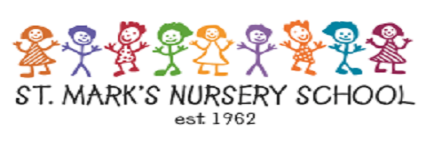 2018 Summer Session Registration FormChild’s Name: ______________________________      Date of Birth:_____________________PLEASE CIRCLE THE CLASS IN WHICH YOUR CHILD IS CURRENTLY (2017-18) ENROLLED: TWO’S CLASS		THREE’S CLASS		FOUR’S OR K-PREP	NOT ENROLLED 2017-18I would like to request the following summer sessions for my child:*Session 3 is a short week due to the July 4th holiday. Class will not be held 7/4. THE COST FOR SESSION 3:__________  Total number of sessions --Minus ($15.00) per week discount for Contract Day sign-up or entire summer sign-up!$__________Total Due  Return the completed form along with a check for 50% which serves to hold your child's spot; the balance will be billed 5/1 and due 5/10.  Summer session spots will be assigned in the order received. ALL SUMMER SESSION FEES ARE NON-REFUNDABLE (unless cancelled by the school). Regular classes in each session will take place Monday through Friday from 9:00 AM to 1:00 PM.  Children must bring a lunch. Extended Day hours are from 8:00 AM to 2:30 PM. Full Day hours are from 8:00 AM to 5:30 PM.St. Mark’s reserves the right to cancel August sessions that do not meet minimum enrollment as of June 7, 2018.All St. Mark’s students who are enrolled for the 2018-19 school year are eligible, as are any alumni who will be entering Kindergarten in 2018-19.Student forms will be emailed to families at the beginning of May and will need to be completed and returned by May 15.I understand that ALL SUMMER SESSION FEES ARE NON-REFUNDABLE.Please initial here:________ SessionDatesRegular Day9:00AM–1:00PMRegular Day9:00AM–1:00PMRegular Day9:00AM–1:00PMRegular Day9:00AM–1:00PMExtended Day8:00AM-2:30PMExtended Day8:00AM-2:30PMExtended Day8:00AM-2:30PMFull Day8:00AM-5:30PMFull Day8:00AM-5:30PMFull Day8:00AM-5:30PMm-f$200mwf$120t,th$80m-f$300m-f$300mwf$180t,th$120m-f$400mwf$240t,th$1601: Food to Grow On6/18-6/222: Bugs, Bugs, Bugs6/25-6/293*: Moving and Grooving7/2-7/6*4: Fizz, Bubble & Pop Science7/9-7/135: Yoga and Mindfulness7/16-7/206: All Creatures Great & Small7/23–7/277: Colors of the Rainbow7/30–8/38: STEAM it Up!8/6–8/103*: Moving and Grooving7/2-7/6*$160$96$64$240$144$96$320$192$128